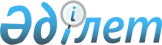 Об утверждении формы, предназначенной для сбора административных данных "Отчет о состоянии рынка труда и социальной поддержке безработных" (индекс 2-Т (рынок труда), периодичность квартальная)"Приказ Министра труда и социальной защиты населения Республики Казахстан от 10 августа 2022 года № 303. Зарегистрирован в Министерстве юстиции Республики Казахстан 11 августа 2022 года № 29087.
      Примечание ИЗПИ!Порядок введения в действие см. п.4
      В соответствии с подпунктом 2) пункта 3 статьи 16 Закона Республики Казахстан "О государственной статистике" ПРИКАЗЫВАЮ:
      1. Утвердить прилагаемую форму, предназначенную для сбора административных данных "Отчет о состоянии рынка труда и социальной поддержке безработных" (индекс 2-Т (рынок труда), периодичность квартальная).
      2. Департаменту занятости населения Министерства труда и социальной защиты населения Республики Казахстан в установленном законодательством Республики Казахстан порядке обеспечить:
      1) государственную регистрацию настоящего приказа в Министерстве юстиции Республики Казахстан;
      2) размещение настоящего приказа на официальном интернет-ресурсе Министерства труда и социальной защиты населения Республики Казахстан после его официального опубликования;
      3) в течение десяти рабочих дней после государственной регистрации настоящего приказа представление в департамент юридической службы Министерства труда и социальной защиты населения Республики Казахстан сведений об исполнении мероприятий, предусмотренных подпунктами 1) и 2) настоящего пункта.
      3. Контроль за исполнением настоящего приказа возложить на курирующего вице-министра труда и социальной защиты населения Республики Казахстан.
      4. Настоящий приказ вводится в действие по истечении десяти календарных дней после дня его первого официального опубликования.
      СОГЛАСОВАНБюро национальной статистикиАгентства по стратегическомупланированию и реформамРеспублики Казахстан Форма, предназначенная для сбора административных данных
"Отчет о состоянии рынка труда и социальной поддержке безработных"
(индекс 2-Т (рынок труда), периодичность квартальная)
      Сноска. Форма - в редакции приказа Заместителя Премьер-Министра - Министра труда и социальной защиты населения РК от 15.08.2023 № 342 (вводится в действие по истечении десяти календарных дней после дня его первого официального опубликования).
      Представляется: В уполномоченный орган в сфере социальной защиты населения.
      Форма административных данных размещена на интернет-ресурсе: www.enbek.gov.kz.
      Наименование формы административных данных: отчет о состоянии рынка труда и социальной поддержке безработных (индекс 2-Т (рынок труда), периодичность квартальная).
      Индекс формы административных данных: 2-Т
      Периодичность: ежеквартальная
      Отчетный период: ________ квартал 20___ года
      Круг лиц, представляющих информацию: местные исполнительные органы по вопросам социальной защиты и занятости населения района, городов областного и республиканского значения, столицы.
      Срок представления: местные исполнительные органы по вопросам социальной защиты и занятости населения района, городов областного значения предоставляют информацию местным исполнительным органам по вопросам социальной защиты и занятости населения области, городов республиканского значения, столицы до 10 числа месяца, следующего за отчетным кварталом. Местные исполнительные органы по вопросам социальной защиты и занятости населения области, городов республиканского значения, столицы предоставляют в уполномоченный орган в сфере социальной защиты населения до 12 числа месяца, следующего за отчетным кварталом. Глава 1. Сведения об обратившихся и трудоустроенных гражданах Параграф 1. Сведения об обратившихся в карьерные центры за трудовым посредничеством за__квартал 20__ года
      _____________ район ______________________________ области (города) Параграф 2. Сведения о трудоустроенных гражданах за ___ квартал 20___ года Глава 2. Численность и состав зарегистрированных в качестве безработных
(на конец отчетного периода) Глава 3. Сведения о потребности в работниках(человек), представленных за __ квартал 20__ года Пояснение по заполнению формы, предназначенной для сбора административных данных
"Отчет о состоянии рынка труда и социальной поддержке безработных"
(индекс 2-Т (рынок труда), периодичность квартальная)" Глава 1. Общие положения
      1. "Отчет о состоянии рынка труда и социальной поддержке безработных" (индекс 2-Т (рынок труда), периодичность квартальная)" формируется по данным местных исполнительных органов по вопросам социальной защиты и занятости населения области, городов республиканского значения, столицы.
      Сводная информация формируется в АИС "Рынок труда" в разделе "Отчеты".
      2. Следующие определения применяются в целях заполнения данной статистической формы:
      1) малообеспеченные лица (семьи) – лица (семьи), имеющие среднедушевые доходы в месяц ниже черты бедности, установленной в областях, городах республиканского значения, столице;
      2) вакансия - свободное рабочее место (должность) у работодателя;
      3) лица, высвобожденные в связи с ликвидацией работодателя – юридического лица либо прекращением деятельности работодателя – физического лица, сокращением численности или штата работников, снижением объема производств и выполняемых работ и услуг, повлекшим ухудшение экономического состояния работодателя;
      4) безработный – физическое лицо, осуществляющее поиск работы и готовое приступить к работе;
      5) субсидируемое рабочее место – рабочее место, создаваемое работодателем на договорной основе с центром трудовой мобильности (карьерным центром) для трудоустройства безработных, а также студентов и учащихся старших классов общеобразовательных школ в свободное от учебы время, участвующих в работах, не причиняющих вреда здоровью и не нарушающих процесса обучения, с полным или частичным субсидированием их заработной платы;
      6) наемный работник - физическое лицо, выполняющее работу по трудовому договору либо осуществляющее деятельность по договору гражданско-правового характера, в котором распорядок и оплата за проработанное время либо единицу произведенного товара, либо за оказанные услуги определяются заказчиком;
      7) профессиональное обучение - обучение, включающее в себя профессиональную подготовку, переподготовку в целях получения новых специальностей (профессий), навыков и повышение квалификации в рамках мер содействия занятости, предусмотренных Социальным Кодексом Республики Казахстан. Глава. 2 Пояснение по заполнению формы
      В главе 1 указываются сведения об обратившихся в карьерные центры за трудовым посредничеством за определенный промежуток времени, и трудоустроенных по категориям указанными в настоящей форме.
      По строке 1 указывается "Число граждан, обратившихся за содействием в трудоустройстве" приводятся данные об общей численности граждан, обратившихся за трудовым посредничеством в карьерные центры и поставленных в них на учет в качестве таковых, включая пенсионеров, учащихся, студентов, лиц с инвалидностью и граждан, занятых трудовой деятельностью, но желающих найти другую работу, получить дополнительный доход (заработок) и работать по нескольким трудовым договорам, а также в свободное от учебы время, которые будут направлены к работодателям при наличии у них потребности в рабочей силе.
      По 1 строке не учитываются граждане, обратившиеся в карьерные центры за консультациями по вопросам трудоустройства и трудового законодательства;
      По строке 2 приводятся данные по независимым работникам, обратившимся в органы занятости в поисках работы либо для оказания мер государственной поддержки;
      По строке 3 приводятся данные о числе граждан, имеющих работу на момент обращения в карьерный центр. Сюда относятся лица, желающие сменить место работы или работать по нескольким трудовым договорам, а также лица, предупрежденные о предстоящем высвобождении в связи ликвидаций организаций (юридического лица), прекращения деятельности работодателя (физического лица), сокращения численности или штата работников и на момент обращения фактически еще не высвобожденные;
      По строке 4 показывается численность учащихся общеобразовательных школ, гимназий, лицеев, учащихся профессиональных школ и лицеев, студентов колледжей, высших учебных заведений, обратившихся в карьерные центры по вопросу трудоустройства в свободное от учебы время, которые могут быть направлены к работодателям при наличии у них потребности в рабочей силе;
      По строке 5 приводится численность обратившихся пенсионеров, которые обратились за содействием в трудоустройстве в карьерные центры;
      По строке 6 приводятся данные о численности граждан, зарегистрированных в карьерных центрах в качестве лица ищущего работу (далее – ЛИР);
      По строке 7 приводятся данные о численности безработных, зарегистрированных из числа ЛИР;
      По строке 8 показывается численность высвобожденных в связи с ликвидацией организации (юридического лица), прекращения деятельности работодателя (физического лица), сокращения численности или штата работников;
      По строке 9 показывается численность воспитанников детских деревень и выпускники детских домов, школ-интернатов для детей сирот и детей, оставшихся без попечения родителей, в возрасте от шестнадцати до двадцати трех лет;
      По строке 10 указываются лица предпенсионного возраста (за 2 года до выхода на пенсию по возрасту);
      По строке 11 указываются лица с инвалидностью;
      По строке 12 показывается численность лиц, освобожденных из мест лишения свободы и (или) принудительного лечения;
      По строке 13 показывается численность лиц, состоящие на учете службы пробации;
      По строке 14 указываются многодетные родители, воспитывающие несовершеннолетних детей;
      По строке 15 указываются занятые уходом за детьми в возрасте до 7 лет ребенком с инвалидностью, лицами с инвалидностью первой и второй группы;
      По строке 16 указываются кандасы;
      По строке 17 показывается численность лиц, потерпевших от акта терроризма, и лица, участвовавшие в его пресечении;
      По строке 18 показывается численность малообеспеченных лиц;
      По строке 19 указываются лица, длительное время (более 1 года) не работавшие;
      По строке 20 указываются группы населения "СУСН", которые определены местными исполнительными органами;
      По строке 21 указываются выпускники организаций образования;
      По строке 22 указывается основное среднее образование;
      По строке 23 указывается общее среднее образование;
      По строке 24 указывается среднее техническое и профессиональное образование;
      По строке 25 указывается послесреднее образование;
      По строке 26 указывается высшее образование;
      По строке 27 указывается послевузовское образование;
      По строке 28 показывается число лиц, прошедших профессиональную ориентацию;
      По строке 29 показывается общее число трудоустроенных;
      По строке 30 показываются безработные из числа трудоустроенных;
      По строке 31 показываются независимые работники из числа трудоустроенных;
      По строке 32 указываются наемные работники;
      По строке 33 указываются учащиеся;
      По строке 34 показывается трудоустройство на вакансии, человек, из строки 29;
      В строках с 35 по 43 показывается число лиц, трудоустроенных по отраслям экономики;
      По строке 35 указывается в промышленности;
      По строке 36 указывается в сельском, лесном и рыбном хозяйстве;
      По строке 37 указывается на транспорте и в складировании;
      По строке 38 указывается в строительстве;
      По строке 39 указывается в оптовые и розничные торговли;
      По строке 40 указывается в услугах по проживанию и питанию;
      По строке 41 указывается в здравоохранении и социальных услугах;
      По строке 42 указывается в образовании;
      По строке 43 указывается в других отраслях;
      По строке 44 указывается в разрезе групп населения из строки 29;
      По строке 45 указываются высвобожденные в связи с ликвидацией организации (юридического лица), прекращения деятельности работодателя (физического лица), сокращения численности или штата работников;
      По строке 46 указываются воспитанники детских деревень и выпускники детских домов, школ-интернатов для детей сирот и детей, оставшихся без попечения родителей, в возрасте от шестнадцати до двадцати трех лет;
      По строке 47 указываются лица предпенсионного возраста (за 2 года до выхода на пенсию по возрасту);
      По строке 48 указываются лица с инвалидностью;
      По строке 49 указываются освобожденные из мест лишения свободы и (или) принудительного лечения;
      По строке 50 указываются лица, состоящие на учете службы пробации;
      По строке 51 указываются многодетные родители, воспитывающие несовершеннолетних детей;
      По строке 52 указываются занятые уходом за детьми в возрасте до 7 лет ребенком- с инвалидностью, лицами с инвалидностью первой и второй группы;
      По строке 53 указываются кандасы;
      По строке 54 указываются лица, потерпевшие от акта терроризма, и лица, участвовавшие в его пресечении;
      По строке 55 указываются малообеспеченные;
      По строке 56 указываются лица, длительное время (более 1 года) не работавшие;
      По строке 57 указываются лица, которые определены местными исполнительными органами;
      По строке 58 указываются другие;
      По строке 59 показываются трудоустроенные на субсидируемые рабочие места из строки 29:
      По строке 60 указывается молодежная практика;
      По строке 61 указываются социальные рабочие места;
      По строке 62 указываются общественные работы;
      По строке 63 указывается контракт поколений;
      По строке 64 указывается первое рабочее место;
      По строке 65 указывается серебряный возраст;
      По строке 66 показываются на должности из строки 29:
      По строке 67 показывается число трудоустроенных на должностях рабочих;
      По строке 68 показывается число трудоустроенных на должностях служащих;
      По строке 69 показывается численность безработных;
      По строке 70 показывается численность безработных, состоящих на учете в органах занятости на начало текущего года, то есть фактическая численность безработных на конец последнего месяца предыдущего года (на 31 декабря);
      По строке 71 учитывается количество безработных, то есть зарегистрированных и поставленных на учет в карьерном центре в течение отчетного периода текущего года;
      По строке 72 указывается общее число снятых с учета в отчетном периоде безработных независимо от даты постановки на учет и причины снятия с учета (выезд в другую местность, смерть, выход на пенсию, поступление в учебное заведение, призыв в армию, самостоятельное трудоустройство, а также трудоустройство через трудовое посредничество);
      По строке 73 указывается отказ от трех предложенных вариантов подходящей работы;
      По строке 74 указываются неявки без уважительных причин;
      По строке 75 указываются в течение пяти рабочих дней со дня уведомления карьерным центром по месту предложенного трудоустройства или обучения;
      По строке 76 указываются те, кто не явился в течение трех рабочих дней по вызову в карьерный центр на участие в активных мерах содействия занятости;
      По строке 77 указывается самовольное прекращение участия в активных мерах содействия занятости;
      По строке 78 указываются нарушения безработным без уважительных причин сроков посещения или уведомления карьерного центра;
      По строке 79 указываются перемены места жительства;
      По строке 80 указываются трудоустройства на подходящую работу;
      По строке 81 показывается осуждения безработного к наказанию в виде лишения свободы либо направления на принудительное лечение по вступившему в силу решению суда;
      По строке 82 указываются назначения пенсионных выплат в соответствии с законодательством Республики Казахстан о пенсионном обеспечении;
      По строке 83 указываются прочие причины;
      По строке 84 показывается число безработных, состоящих на учете на конец отчетного периода текущего года;
      По строкам с 85 по 90 приводится разбивка данных о безработных гражданах по состоянию на конец отчетного периода текущего года по продолжительности безработицы;
      Продолжительность безработицы определяется как время между днем регистрации и учета безработным и концом отчетного периода (до снятия его с учета)
      В подразделе "Состав безработных" предусмотрены показатели, характеризующие состав безработных, учтенных по строке 84 данной статистической формы:
      По строке 85 указываются по продолжительности безработицы до 1 месяца;
      По строке 86 указывается от 1 до 3 месяцев;
      По строке 87 указывается от 3 до 6 месяцев;
      По строке 88 указывается от 6 до 9 месяцев;
      По строке 89 указывается от 9 до 1 года;
      По строке 90 указывается более года;
      При распределении безработных по причинам незанятости учитываются, что по истечению года (двенадцати месяцев) со дня регистрации в карьерном центре безработные из строки 90 переходят в категорию "длительное время (более года) не работавшие" и отражаться в строке 95;
      Состав безработных из общего их числа: из строки 84, по причинам незанятости (с 91 по 99):
      По строке 91 указываются высвобожденные в связи с ликвидацией организации (юридического лица), прекращения деятельности работодателя (физического лица), сокращения численности или штата работников;
      По строке 92 указываются расторгнувшие трудовой договор по собственной инициативе;
      По строке 93 указываются лица, трудовой договор с которыми расторгнут работодателем по истечении срока;
      По строке 94 указываются ранее не работавшие – всего;
      По строке 95 указываются лица, длительное время (более 1 года) не работавшие;
      По строке 96 указываются освобожденные из мест лишения свободы и (или) принудительного лечения;
      По строке 97 указываются лица, состоящие на учете службы пробации;
      По строке 98 указываются лица, уволенные из рядов Вооруженных Сил Республики Казахстан;
      По строке 99 показываются другие;
      По строкам с 100 по 105 показывается состав безработных по образованию (сумма строк 100 по 105 дает строку 84);
      В строках 106 и 107 показывается состав безработных по категориям: рабочие и служащие;
      По строке 108 указываются из числа служащих;
      По строке 109 показывается число безработных из числа служащих (по строке 108) являющихся по последнему месту работы руководителями;
      По строке 110 указываются специалисты;
      В строках с 111 по 114 показывают состав безработных по общему стажу работы;
      В строках с 115 по 124 показывают состав безработных по возрасту.
      По строке 125 показываются лица предпенсионного возраста (за 2 года до выхода на пенсию по возрасту);
      По строке 126 показывается общее число вакансий, заявленных в карьерные центры;
      По строкам 127 по 136 приводятся сведения о вакансиях, представленных работодателями по видам экономической деятельности;
      Начиная со строки 137 приводится перечень по 20-ти наибольшему числу профессий рабочих и должностей служащих на основании сведений о вакансиях, направленных работодателями. Наименование профессий (должностей) располагаются в порядке убывания, начиная с наибольшего числа предоставленных вакансий. (Показатель профессий формируется из АИС "Рынок труда").
      По строке 138 указывается общее число профессий рабочих и должностей служащих, не учтенных в строке 137.
					© 2012. РГП на ПХВ «Институт законодательства и правовой информации Республики Казахстан» Министерства юстиции Республики Казахстан
				
      Министр трудаи социальной защиты населенияРеспублики Казахстан 

Т. Дуйсенова
Приложение к приказу
Министра труда
и социальной защиты населения
Республики Казахстан
от 30 августа 2022 года № 303
Шифр строки
Показатели
Общая численность (человек)
Из них:
Из них:
Из них:
Из них проживающие в сельской местности
Из них проживающие в сельской местности
Из них проживающие в сельской местности
Из них проживающие в сельской местности
Шифр строки
Показатели
Общая численность (человек)
Численность женщин (человек)
Численность молодежи (с 16 до 35 лет) (человек)
В том числе
Общая численность (человек)
Численность женщин (человек)
Численность молодежи (с 16 до 35 лет) (человек)
В том числе
Шифр строки
Показатели
Общая численность (человек)
Численность женщин (человек)
Численность молодежи (с 16 до 35 лет) (человек)
женщины из числа молодежи (с 16 до 35 лет) (человек)
Общая численность (человек)
Численность женщин (человек)
Численность молодежи (с 16 до 35 лет) (человек)
женщины из числа молодежи (с 16 до 35 лет) (человек)
A
B
1
2
3
3
4
5
6
6
1
число граждан, обратившихся за содействием в трудоустройстве;
2
независимые работники;
3
наемные работники;
4
учащиеся;
5
пенсионеры;
6
зарегистрированы в качестве лица, ищущего работу;
из них:
7
безработные;
в разрезе групп населения (из строки 1)
8
высвобожденные в связи с ликвидацией организации (юридического лица), прекращения деятельности работодателя (физического лица), сокращения численности или штата работников;
9
воспитанники детских деревень и выпускники детских домов, школ-интернатов для детей сирот и детей, оставшихся без попечения родителей, в возрасте от шестнадцати до двадцати трех лет;
10
лица предпенсионного возраста (за 2 года до выхода на пенсию по возрасту);
11
лица с инвалидностью;
12
освобожденные из мест лишения свободы и (или) принудительного лечения;
13
лица, состоящие на учете службы пробации;
14
многодетные родители, воспитывающие несовершеннолетних детей;
15
занятые уходом за детьми в возрасте до 7 лет ребенком c инвалидностью, лицами с инвалидностью первой и второй группы;
16
кандасы;
17
лица, потерпевшие от акта терроризма, и лица, участвовавшие в его пресечении;
18
малообеспеченные лица;
19
лица, длительное время (более 1 года) не работавшие;
20
лица, которые определены местными исполнительными органами;
21
выпускники организаций образования:
из них имеющие:
22
основное среднее образование;
23
общее образование;
24
среднее техническое и профессиональное образование;
25
послесреднее образование;
26
высшее образование;
27
послевузовское образование;
28
прошли профессиональную ориентацию;
Шифр строки
Показатели
Общая численность (человек)
Из них:
Из них:
Из них:
Из них проживающие в сельской местности
Из них проживающие в сельской местности
Из них проживающие в сельской местности
Из них проживающие в сельской местности
Шифр строки
Показатели
Общая численность (человек)
Численность женщин (человек)
Численность молодежи (с 16 до 35 лет) (человек)
В том числе
Общая численность (человек)
Численность женщин (человек)
Численность молодежи (с 16 до 35 лет) (человек)
В том числе
Шифр строки
Показатели
Общая численность (человек)
Численность женщин (человек)
Численность молодежи (с 16 до 35 лет) (человек)
женщины из числа молодежи (с 16 до 35 лет) (человек)
Общая численность (человек)
Численность женщин (человек)
Численность молодежи (с 16 до 35 лет) (человек)
женщины из числа молодежи (с 16 до 35 лет) (человек)
1
2
3
3
4
5
6
6
29
трудоустроены всего:
в том числе:
30
безработные;
31
независимые работники;
32
наемные работники;
33
учащиеся;
34
трудоустройство на вакансии из строки 29;
по отраслям экономики:
35
в промышленности;
36
в сельском, лесном и рыбном хозяйстве;
37
на транспорте и в складировании;
38
в строительстве;
39
оптовая и розничная торговля;
40
в услугах по проживанию и питанию;
41
в здравоохранении и социальных услугах;
42
образование;
43
в других отраслях;
44
В разрезе групп населения (из строки 29);
45
высвобожденные в связи с ликвидацией организации (юридического лица), прекращения деятельности работодателя (физического лица), сокращения численности или штата работников;
46
воспитанники детских деревень и выпускники детских домов, школ-интернатов для детей сирот и детей, оставшихся без попечения родителей, в возрасте от шестнадцати до двадцати трех лет;
47
лица пред пенсионного возраста (за 2 года до выхода на пенсию по возрасту);
48
лица с инвалидностью;
49
освобожденные из мест лишения свободы и (или) принудительного лечения;
50
лица, состоящие на учете службы пробации;
51
многодетные родители, воспитывающие несовершеннолетних детей;
52
занятые уходом за детьми в возрасте до 7 лет ребенком с инвалидностью, лицами с инвалидностью первой и второй группы;
53
кандасы;
54
лица, потерпевшие от акта терроризма, и лица, участвовавшие в его пресечении;
55
малообеспеченные;
56
лица, длительное время (более 1 года) не работавшие;
57
лица, которые определены местными исполнительными органами;
58
другие;
59
на субсидируемые рабочие места (из строки 29):
60
молодежная практика;
61
социальные рабочие места, человек;
62
общественные работы, человек;
63
контракт поколений;
64
первое рабочее место;
65
серебряный возраст;
66
на должности: (из строки 29)
67
рабочих;
68
служащих;
Шифр строки
Показатели, единица измерения
Общая численность (человек)
Безработные
Безработные
Безработные
Общая численность (человек)
Из них проживающие в сельской местности
Из них проживающие в сельской местности
Из них проживающие в сельской местности
Шифр строки
Показатели, единица измерения
Общая численность (человек)
Численность женщин (человек)
Численность молодежи (с 16 до 35 лет) (человек)
В том числе
Общая численность (человек)
Численность женщин (человек)
Численность молодежи (с 16 до 35 лет) (человек)
В том числе
Шифр строки
Показатели, единица измерения
Общая численность (человек)
Численность женщин (человек)
Численность молодежи (с 16 до 35 лет) (человек)
Женщины из числа молодежи (с 16 до 35 лет) (человек)
Общая численность (человек)
Численность женщин (человек)
Численность молодежи (с 16 до 35 лет) (человек)
Женщины из числа молодежи (с 16 до 35 лет) (человек)
A
B
1
2
3
3
4
5
6
6
69
численность безработных;
70
численность безработных на начало текущего года;
71
количество безработных в текущем году;
72
снято с учета безработных в текущем году – всего;
Из снятых с учета безработных в текущем году по причинам (указать)
73
1) отказа от трех предложенных вариантов подходящей работы;
74
2) неявки без уважительных причин:
75
в течение пяти рабочих дней со дня уведомления карьерным центром по месту предложенного трудоустройства или обучения;
76
в течение трех рабочих дней по вызову в карьерный центр на участие в активных мерах содействия занятости;
77
самовольного прекращения участия в активных мерах содействия занятости;
78
3) нарушения безработным без уважительных причин сроков посещения или уведомления карьерного центра
79
4) перемены места жительства;
80
5) трудоустройства на подходящую работу;
81
6) осуждения безработного к наказанию в виде лишения свободы либо направления на принудительное лечение по вступившему в силу решению суда;
82
7) назначения пенсионных выплат в соответствии с законодательством Республики Казахстан о пенсионном обеспечении;
83
прочие причины;
84
численность безработных на конец отчетного периода;
из них по продолжительности безработицы:
85
до 1 месяца;
86
от 1 до 3 месяцев;
87
от 3 до 6 месяцев;
88
от 6 до 9 месяцев;
89
от 9 до 1 года;
90
более года;
состав безработных из общего их числа: (из строки 84)
a) по причинам незанятости:
91
высвобожденные в связи с ликвидацией организации (юридического лица), прекращения деятельности работодателя (физического лица), сокращения численности или штата работников;
92
расторгнувшие трудовой договор по собственной инициативе;
93
лица, трудовой договор с которыми расторгнут работодателем по истечении срока;
94
ранее не работавшие;
95
лица, длительное время (более 1 года) не работавшие;
96
освобожденные из мест лишения свободы и (или) принудительного лечения;
97
лица, состоящие на учете службы пробации;
98
лица, уволенные из рядов Вооруженных сил Республики Казахстан;
99
другие;
б) имеют образование: (из строки 84)
100
основное среднее образование;
101
технического и профессионального образования по квалификациям;
102
послесреднее образование;
103
высшее образование;
104
послевузовское образование;
105
духовного образования;
в) являлись: (из строки 84)
106
рабочими;
107
служащими;
108
из числа служащих:
109
руководителями;
110
специалистами;
г) имели стаж работы: (из строки 84)
111
менее года;
112
от 1 до 5 лет;
113
от 5 до 10 лет;
114
свыше 10 лет;
д) в возрасте: (из строки 84)
115
16 - 19 лет;
116
в том числе до 18 лет;
117
20 - 24 года;
118
25 - 29 лет;
119
30 - 34 года;
120
35 - 39 лет;
121
40 - 44 года;
122
45 - 49 лет;
123
50 - 54 года;
124
55 лет и старше;
125
лица пред пенсионного возраста (за 2 года до выхода на пенсию по возрасту);
Шифр строки
Показатели
Число работодателей, передавших сведения (заявки) на конец отчетного периода (единиц)
Численность заявленных рабочих мест (вакансий)
Численность заявленных рабочих мест (вакансий)
Шифр строки
Показатели
Число работодателей, передавших сведения (заявки) на конец отчетного периода (единиц)
На конец отчетного периода (единиц)
С начала года (единиц)
A
B
1
2
3
126
заявленные в карьерные центры сведения о свободных рабочих местах (вакансиях)
127
всего по видам экономической деятельности из них:
128
промышленности;
129
сельского, лесного и рыбного хозяйства;
130
транспорта и складировании;
131
строительства;
132
оптовой и розничной торговли;
133
услуг по проживанию и питанию;
134
здравоохранения и социальные услуг;
135
образования;
136
других отраслей;
137
из общего числа заявленных (из строки 126) свободных рабочих мест (вакантных должностей) по профессиям;
138
прочие;Приложение
к форме, предназначенной
для сбора административных данных
"Отчет о состоянии рынка труда
и социальной поддержке
безработных" (индекс 2-Т
(рынок труда), периодичность
квартальная)"